工作物等の位置図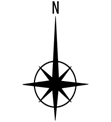 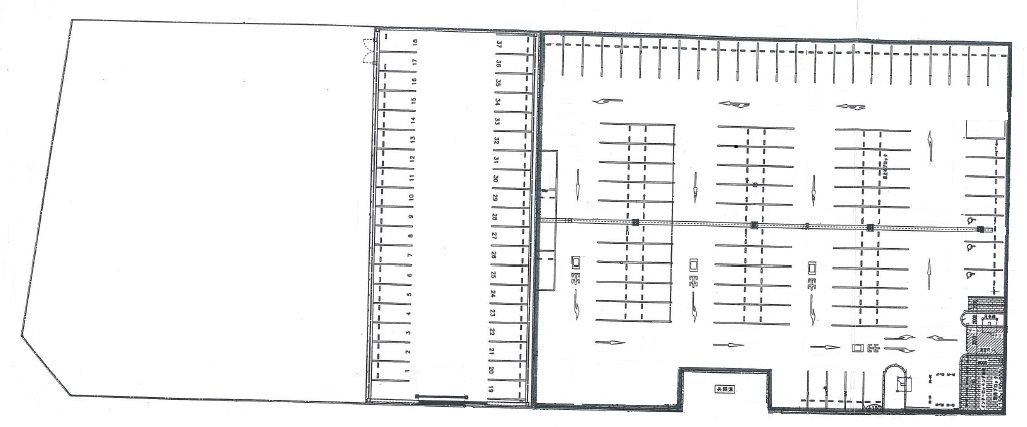 舗装フェンス駐車場電気配管（埋設位置不明／通電なし）駐車場ゲート（不稼働）排水溝（U字溝）ハンドホール（電気）汚水桝・雨水桝　排水桝